注意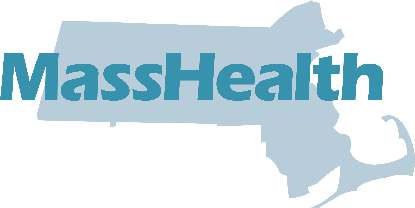 MassHealth《注册指南》变更新服务区从 2024 年 1 月 1 日开始，MassHealth 将提供以下新服务区：取消的服务区从 2024 年 1 月 1 日开始，不再在以下服务区提供以下保健计划：如何查找您所在的服务区在《注册指南》结尾处查找您所在的城镇，了解您所在的服务区（第 38-44 页）。医院变更从 2024 年 1 月 1 日开始，Fallon 365 Care 不再包括 Harrington 医院。但如果出现紧急情况，
您可以前往任何一家医院。您无需担心您参加了哪一项保健计划。本指南中的所有其他信息均已更新。如果您希望了解有关保健计划的更多信息和您的选择，您可以：访问网站 www.MassHealthChoices.com；或者 电洽 MassHealth 客户服务中心，电话号码 (800) 841-2900, TDD/TTY: 711。
MassHealth 客户服务中心星期一至星期五上午 8 时至下午 5 时开放。EG-I-ZH-CHS-1123WellSense Health Plan将在以下服务区提供WellSense Community AllianceOak BluffsBoston Children’s ACOAthol Gloucester Greenfield PittsfieldEast Boston Neighborhood Health WellSense AllianceLynnWellSense Health Plan不再在以下服务区提供WellSense Care AllianceWareham